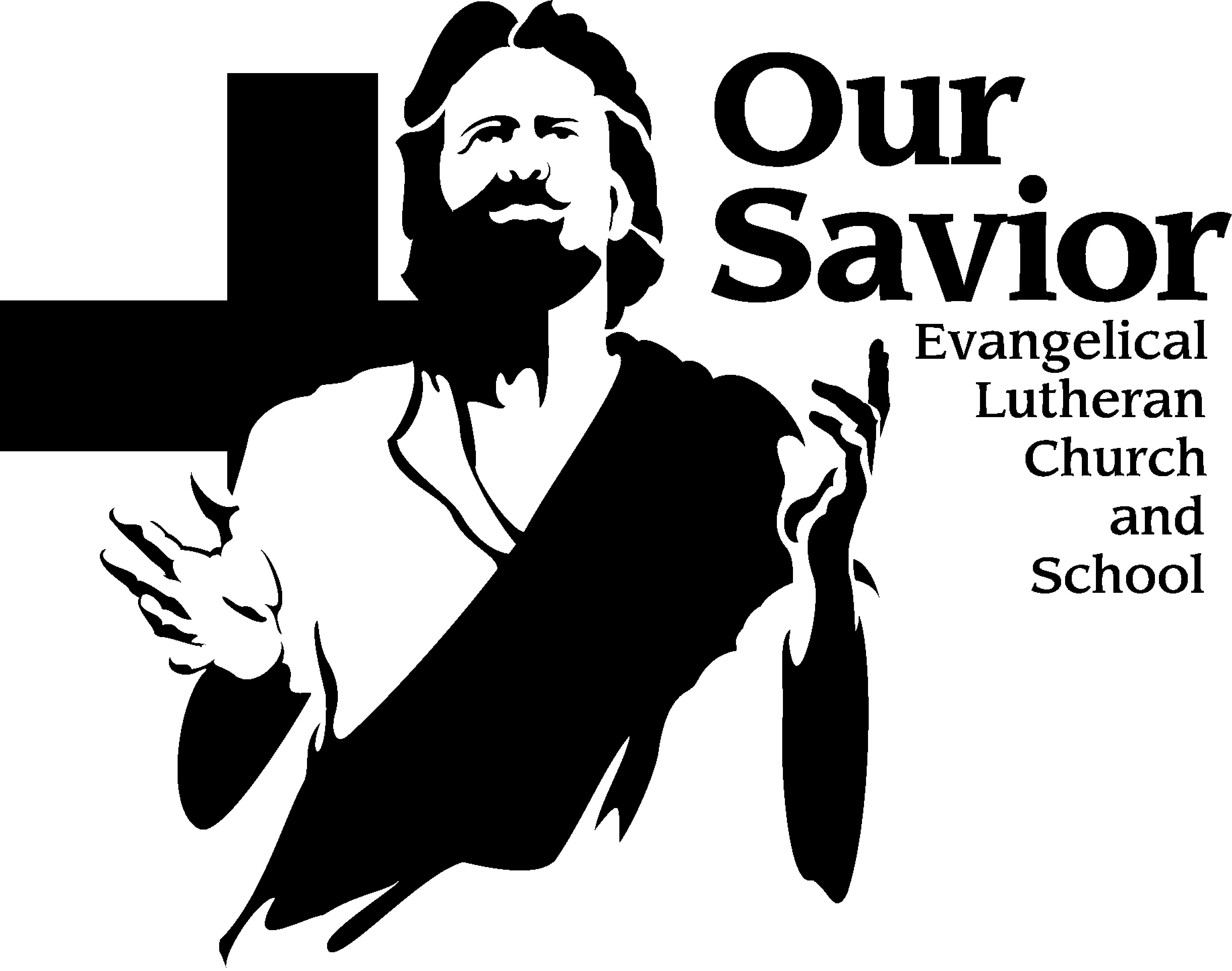 SPECIAL VOTERS’ MEETING - A special Voters’ meeting will be held on Sunday, January 19 to present for adoption the revised Constitution and Bylaws and to deal with any matters attendant to its passage.  You can find the proposed constitution on the members only section of the church website under Constitution.  WINTER ADULT BIBLE STUDY – Why Am I Here!   Now through February 9. We human beings are spiritually “near-sighted” by birth.  Even when we ask this question, “Why am I here?” we think of it as a personal, local concept.  And yet, God has provided some beautiful answers in Scripture about who we are (children of God) and what we can do (the commission of making disciples).  When we look to ourselves or our circumstances to provide meaning and context for our life we may miss out on the greatest motivator there is – his unfailing love.  He has lavished his love on us and by re-creating the image of God through the perfect model (Jesus) we encounter a whole new level of understanding.  Our study is taught by our Pastoral Team in the Fellowship Hall.  Child care is available. SAVE THE DATE - 3K, 4K, and Kindergarten registration for the 2020-2021 school year will take place on Monday, January 20, 2020 at 6:30 p.m. Be sure to tell anyone who has a child who will be 3, 4, or 5 by September 1, 2020 to attend!
IMPORTANT 2020 OFFERING ENVELOPE INFORMATION – The 2020 offering envelopes are in the back of church.  Please note that some envelope numbers have been changed for 2020.  It is important to use your current 2020 envelopes when giving your offering.   ADULT BIBLE STUDY - Romans  - A Bible study on Tuesday evenings  at 7:00 pm in the church office classroom which is located in the white building. We will meet from 7:00 – 8:30 each Tuesday evening.  Bring your point of view because you will be able to give it during our discussions.SENIOR ADULT BIBLE STUDY – In our study, we are looking at the Old Testament books of Habakkuk and Malachi during January and February, and then journeying through Acts beginning in March.  Join us as we learn God’s truths and apply them to our lives. The class is taught by Staff Minister Hering in the Church Office Classroom on Tuesdays at 10:30 am. This session runs January 7th through March 31st.  Help needed - Home Basketball Games - More people are needed to fulfill the volunteer spots so that we are able to operate our home basketball games in January.  If you are able and willing, please sign up at:                               
https://www.signupgenius.com/go/508044FABA72BA7FC1-warrior1  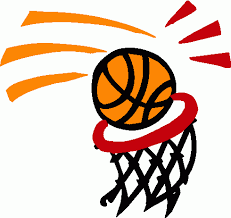 From the Board of Stewardship - Stewardship is the expression of our desire as Christians to contribute to the mission and ministry of the church.  As we grow spiritually, we understand that serving and giving are important parts of our Christian life.  God calls us to give of ourselves through our time, talents, and treasures.   Through the sharing of our resources with others, we are showing our support and love for them and giving glory to God.  “Therefore, as we have opportunity, let us do good to all people, especially to those who belong to the family of believers” (Galatians 6:10). Prayer: Dear Lord, Thank you for serving me by saving me from my sins. Lead me to give you glory in 2020 by giving of myself to help others.  In Your name I pray.  Amen.Bible Reading for 2020 -  Have you been reading your Bible on a daily basis? If so, keep it up. Undoubtedly, you’re being blessed. If you haven’t been involved in daily Bible reading, consider starting now, or as the new year begins!  A Bible reading plan is easy to set up and follow. It’s simple to subscribe and receive daily Bible readings by email. Go to www.wels.net and follow the links (“Serving You” -  “Through My Bible”  -  “Get It Delivered”.)  You can also find these readings listed on the “Feedback Page” of our synod’s monthly magazine, Forward in Christ.” Read online, via delivered email, audio, or paper. Be blessed as you read and reread treasures from God’s inspired Word!  ALTAR FLOWERS – The Flower Chart for 2020 is on the welcome center.  Please consider providing flowers for the front of church for your wedding anniversary, birthdays, in memory of a loved one, etc.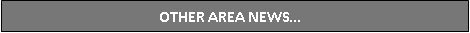 KML ADULT CHORALE - The Kettle Moraine Lutheran Adult Chorale is a choir comprised of WELS and ELS members in our area. The choir rehearses on Sunday afternoons and prepares two concerts each year, one in spring and the other before Christmas. The Chorale welcomes new singers to join its ranks for its spring concert rehearsal season. Auditions are not required, but choir experience and singing ability are necessary to be a contributing member of the choir. The first rehearsal of the new season will be held in the choir room at KML on Sunday, January 12, at 3:30 PM. For more information, contact the choir's director, Pastor Johnold Strey (262-628-2550 x210; jstrey@crownoflifehubertus.com).JOB OPENING - Little Lamb Child Care Center in West Bend is looking for full and part-time teachers with the love of Jesus to help their ministry. Applicants need to be able and willing to work with children ages 6 weeks to 12 years and members of a WELS or ELS church. Some experience or training in child care and a willingness to take classes is a plus.  The amount of hours will depend on enrollment.  Benefits include free child care while you are working.  For more information or to apply, contact Cheryl at Little Lambs at 262-338-1764. KML Job Opening: Outside Maintenance - Join us in serving the Lord and our students at KML! We are looking to fill a position on our outside maintenance team. The job includes athletic field prep and lawn care. This position is part-time seasonal, 20 to 30 hours per week, from the end of March thru November, starts at $12.00 per hour, 10:00 AM – 4:00 PM, weekdays. Contact KML Business Manager, Mr. Jody Hansen (262-677-4051 x1109; jody.hansen@kmlhs.org), if interested or for more information.
Save the date - For the second annual Taste of Missions event. July 11, 2020, at Wisconsin Lutheran Seminary in Mequon, Wis., Cost: $10 per person; children 13 and under are free.SAVE THE DATE - WELS Night at Miller Park 2020 Brewers vs. Pirates Friday, July 24, 2020.